Приложение 2к постановлению избирательной      комиссии города Ставрополя          от 16 ноября 2020 года № 7/9					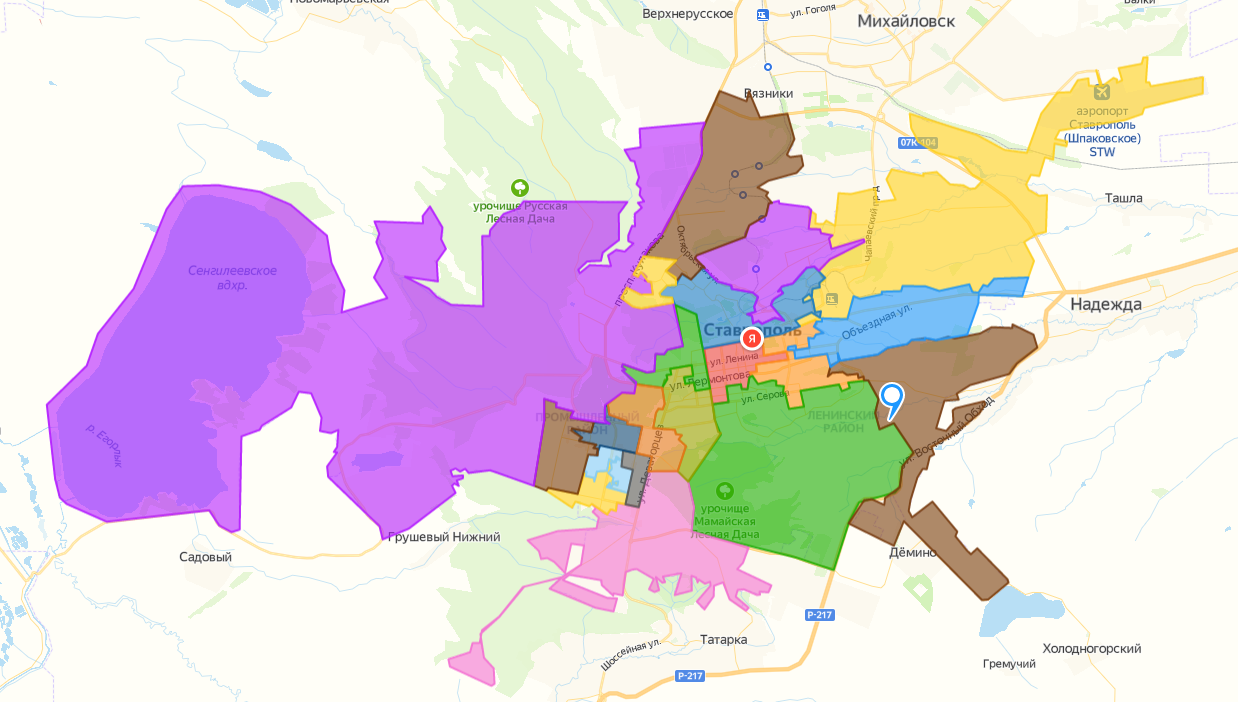 Секретарь 																	     Е.С. Морозова